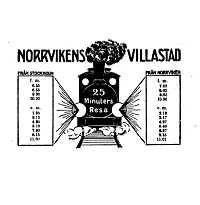 Protokoll fört vid ordinarie styrelsemöte i Norrvikens Villaägareförening 2023-12-06Närvarande:Jan Sannergren ordfEva Schreiber Johan Lundmark Gunnar LustigMonica Wennerland BerglundSofia Ferm adjungeradViveka Eriksson sekr.Närvarande via Teams: Ej närvarande: Gerry JohanssonJan-Otto Lindell§ 1.  Mötet öppnasOrdföranden öppnade mötet.§ 2.  Välkomna nya presumtiva styrelsemedlemmarIngen ny presumtiv styrelsemedlem deltog men förhoppningen är att vi får välkomna någon nästa år.§ 3.  Godkännande av dagordningDagordningen godkändes.§ 4.  Genomgång av föregående styrelsemötesprotokoll, 2023-10-25Protokollet från föregående styrelsemöte godkändes och lades till handlingarna.§ 5.  EkonomiPå kontot finns idag 88 953,67 kr. Via swish till bryggan har hittills inkommit 31 333 kr. Eva och Johan ska ordna ett möte med revisorn i januari. Dels ska vår nya kassör, Johan, presenteras och dels behöver han få råd om hur bokföring och deklaration ska hanteras.Johan ser att våra kostnader för tryckning av nyhetsbreven är rätt höga. Med Gerrys hjälp och inköp av gula papper från nätet borde vi kunna sänka kostnaderna ordentligt. § 6.  MedlemsantalNorrvikens Villaägareförening har idag 313 medlemmar. Janne har uppdaterat vårt Välkommen-brev. Vid nästa styrelsemöte ska vi diskutera brevet mer i detalj.För varje ny medlem som anmäler sig till Villaägareföreningen och anger värvningskoden 1179 får vår förening 400 kr.§ 7.  FacebookMonica har skapat ett NVF-konto på Instagram med länk till vår Facebook som i sin tur har en länk till Instagram.Vår Facebookgrupp har nu 27 medlemmar.Eva föreslog att senaste nytt från Trafikverket angående breddningen av E4 läggs upp på Facebook (se § 8). Monica ansvarar.§ 8.  Information: Villaägarna/Trafikverket/SjösportcenterVillaägarna: Inget nytt.Trafikverket: Projektet för att bredda E4 har avvecklats p.g.a. att projektet inte har finansiering i den nationella transportplanen för 2022 - 2023. Behoven av åtgärder kvarstår och kommer att hanteras i kommande planer tillsammans med övriga brister i trafiksystemet.Sjösportcentret: Inget nytt.§ 9.  BrygganStyrelsen tog beslutet att ge Eva i uppdrag att köpa en brygga eftersom det på kontot finns tillräckligt med pengar. I köpet ska frakt och montage ingå. En ny badstege kommer att behövas men ska inte ingå i köpet av bryggan. Den gamla bryggans beslag kan troligen återanvändas och ingår därför inte heller i bryggköpet.Borttagning av den gamla bryggan gör vi själva med hjälp av frivilliga medlemmar. I god tid före den nya bryggans ankomst ska den gamla bogseras till rampen vid kanotklubben. Med hjälp av en fyrhjulsdriven bil ska den vinschas upp på land och sågas i bitar. Lagom stora att kunna transporteras till en återvinningsanläggning.§10.  Möte med kommunen 23 januari 2024Punkterna som diskuterades vid förra mötet (se NVF Protokoll 20 sep 2023) ska tas upp igen. Ytterligare en punkt att ta upp är skolpersonalens synpunkter på trafikproblemen vid skolorna. Många barn skjutsas i bil till skolan vilket leder till risk för olyckor när bilar backar och vänder. Detta gäller speciellt Rälsenskolan. Johan har kontaktat skolorna i Norrviken och frågat personalen om hur de upplever trafiken. Anteckningar Monica/Eva.Janne ska skicka en kallelse till Thomas och Moas efterträdare till mötet den 23 januari kl. 16-17.§11.  Årsmötet onsdagen den 10 april 2024 kl. 1900Lokal: Ska bokas. Eva ansvarar.Föredrag: Kommunens energirådgivare, någon från SEOM eller polisen. Janne ansvarar.Möteshandlingar, Valberedning: Viveka och Janne ansvarar.Kallelse/Nyhetsblad: Delas ut ett par veckor före vårkonserten. Informerar, om möjligt, om alla vårens aktiviteter; konserten, årsmötet och Valborg. Viveka, Janne, Gerry och Monica ansvarar.§12.  Aktiviteter Vinter/Våren 2024Vårkonsert i Kyrkan/S:t Larsgården: Februari 2024. Gerry ansvarar.Årsmöte i Norrvikens skola onsdagen den 10 april. Valborg: VD:n från Håll Sverige Rent är en möjlig talare. Janne ansvarar.§14.   Övriga frågorEva ska inbjuda Lina Posse till nästa styrelsemöte. § 15.  Nästa möteNästa styrelsemöte blir den 31 jan hos Gunnar, Lindvägen 20.Julmiddag blir det lördagen den 20 januari hos Viveka, Strandpromenaden 13.Vid protokollet                                                                             Justeras:Viveka Eriksson				Jan Sannergren